            ?АРАР                                                                                     ПОСТАНОВЛЕНИЕ«05» февраль  2018  йыл                              № 10                               «05 » февраля 2018 года  Об утверждении плана антинаркотических мероприятий на  территории сельского поселения Мерясовский сельсовет муниципального района Баймакский район Республики Башкортостан на 2018-2020годы           В целях  минимизации угрозы распространения наркомании, руководствуясь Указами Президента Российской Федерации  от 09.06.2010 года №690  «Об утверждении Стратегии государственной антинаркотической политики Российской Федерации до 2020 года»,  от 18.10.2007 года № 1374 «О дополнительных мерах по противодействию незаконному обороту наркотических средств, психотропных веществ и их прекурсоров»  Администрация сельского поселения Мерясовский сельсовет муниципального района Баймакский район Республики Башкортостан  ПОСТАНОВЛЯЕТ:1.   Создать    антинаркотическую комиссию    при   администрации    сельского поселения Мерясовский сельсовет (Приложение 1).2.  Утвердить   Положение   об   антинаркотической   комиссии  при администрации сельского поселения Мерясовский сельсовет (Приложение 2).3. Утвердить план антинаркотических мероприятий на территории сельского поселения Мерясовский сельсовет муниципального района Баймакский район Республики Башкортостан на 2018-2020 годы (Приложение 3).4.   Настоящее    постановление   подлежит  обнародованию и опубликованию  на официальном сайте Администрации сельского поселения Мерясовский сельсовет муниципального района Баймакский район Республики Башкортостан  в сети Интернет.   5.  Контроль над исполнением  настоящего постановления оставляю за собой. 6. Постановление  № 4 от 13.01.2017года «Об  утверждении   плана     мероприятий по  противодействию  распространения  наркомании и  их незаконному  обороту на территории  сельского  поселения Мерясовский сельсовет муниципального района Баймакский район Республики Башкортостан на  2017 год»  отменить. Глава сельского поселения  Мерясовский сельсовет                                                  Т.М.ХафизоваСоставантинаркотической комиссии администрации сельского поселения Мерясовский сельсовет муниципального района Баймакский район Республики Башкортостан                                                              ПОЛОЖЕНИЕоб антинаркотической комиссии сельского поселения Мерясовский сельсовет муниципального района Баймакский район Республики Башкортостан.1.Антинаркотическая комиссия сельского поселения Мерясовский сельсовет муниципального района Баймакский район Республики Башкортостан (далее – Комиссия) является органом, осуществляющим деятельность по профилактике наркомании и распространения наркотических средств и иных психоактивных веществ, а также минимизации и ликвидации последствий её проявления. Комиссия имеет сокращенное название - АНК.2. Комиссия в своей деятельности руководствуется Конституцией Российской Федерации, федеральными конституционными законами, федеральными законами, указами  Президента Российской Федерации, постановлениями и распоряжениями Правительства Российской Федерации, иными нормативными правовыми актами Российской Федерации, законами и нормативными правовыми актами Республики Башкортостан, решениями Государственного антинаркотического комитета, нормативно-правовыми актами сельского поселения Мерясовский сельсовет,  решениями АНК Республики Башкортостан и АНК муниципального района Баймакский район, а также настоящим Положением. 3.Комиссия осуществляет свою деятельность во взаимодействии с антинаркотической комиссией муниципального района Баймакский район, правоохранительными органами Баймакского  района, учреждениями образования и здравоохранения, органами местного самоуправления  сельского поселения, общественными объединениями  и организациями. 4. Руководителем Комиссии является ее председатель -глава сельского поселения Мерясовский сельсовет. 5. Основными задачами Комиссии являются:а) деятельность по профилактике наркомании и распространению наркотиков и иных психоактивных веществ,  а также по минимизации и ликвидации последствий её проявлений;б) участие в реализации на территории сельского поселения Мерясовский сельсовет государственной политики  в области противодействия  наркомании и распространению наркотиков и иных психоактивных веществ;в) разработка мер по профилактике наркомании, устранению причин и условий, способствующих её проявлению, осуществление контроля за реализацией этих мер;г) анализ эффективности работы на территории сельского поселения Мерясовский сельсовет по профилактике наркомании, а также минимизация и ликвидация последствий её проявлений, подготовка решений Комиссии по совершенствованию этой работы;д) решение иных задач, предусмотренных законодательством Российской Федерации, по противодействию наркомании. 6.Для осуществления своих задач Комиссия имеет право:а) принимать в пределах своей компетенции решения, касающиеся организации, координации и совершенствования деятельности на территории сельского поселения Мерясовский сельсовет по профилактике наркомании, минимизации и ликвидации последствий её проявления, а также осуществлять контроль над их исполнением;б) привлекать для участия в работе Комиссии должностных лиц и специалистов органов местного самоуправления сельского поселения Мерясовский сельсовет, а также представителей организаций и общественных объединений  (с их согласия);в) запрашивать и получать в установленном порядке необходимые материалы и информацию от общественных объединений, организаций и должностных лиц на территории сельского поселения Мерясовский сельсовет. 7. Комиссия осуществляет свою деятельность в соответствии с планом, утвержденным главой сельского поселения Мерясовский сельсовет. 8. Заседания Комиссии проводятся не реже одного раза в квартал. В случае необходимости по решению председателя Комиссии могут проводиться внеочередные заседания Комиссии. 9. Присутствие членов Комиссии на её заседаниях обязательно. Члены Комиссии не вправе делегировать свои полномочия иным лицам. В случае невозможности присутствия члена Комиссии на заседании он обязан заблаговременно известить об этом председателя Комиссии. 10.Заседание Комиссии считается правомочным, если на нем присутствует более половины её членов. Члены Комиссии обладают равными правами при обсуждении рассматриваемых на заседании вопросов. В зависимости от вопросов, рассматриваемых на заседаниях Комиссии, к участию в них могут привлекаться иные лица. 11. Решение Комиссии оформляется протоколом, который подписывается председателем Комиссии. 12. Организационное и материально-техническое обеспечение деятельности Комиссии осуществляется главой сельского поселения Мерясовский сельсовет. Для этих целей глава сельского поселения Мерясовский сельсовет в пределах своей компетенции назначает должностное лицо (ответственного секретаря АНК), в функциональные обязанности которого входит организация данной деятельности. 13. Основными задачами ответственного секретаря АНК являются:                             а) разработка проекта плана работы Комиссии;                                                              б) обеспечение подготовки и проведения заседаний Комиссии;                                          в) обеспечение деятельности Комиссии по контролю за исполнением её решений;                              г) организация и ведение делопроизводства Комиссии.                                                                                                      Приложение № 3                                                                                                  Утверждено постановлением                                                                                                      администрации    сельского                                                                                               поселения  Мерясовский сельсовет                                                                                                   от «05 » февраля  2018 года № 10План антинаркотических мероприятий на территории сельского поселения Мерясовский сельсовет муниципального района Баймакский район Республики Башкортостан на 2018-2020 годы.БАШ?ОРТОСТАН РЕСПУБЛИКА№ЫБАЙМА? РАЙОНЫ МУНИЦАПАЛЬ  РАЙОНЫНЫ* МЕРӘ(АУЫЛ СОВЕТЫ АУЫЛ  БИЛӘМӘ№ЕХАКИМИӘТЕ453660,Баш7ортостан Республика3ы,Байма7 районы, Мер29 ауылы, А.Игебаев урамы, 1Тел. 8(34751) 4-28-44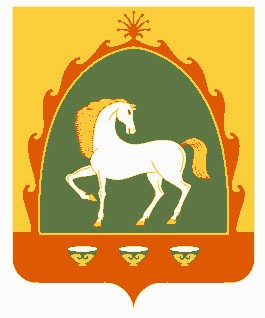 РЕСПУБЛИКА БАШКОРТОСТАНАДМИНИСТРАЦИЯСЕЛЬСКОГО ПОСЕЛЕНИЯ МЕРЯСОВСКИЙ СЕЛЬСОВЕТМУНИЦИПАЛЬНОГО РАЙОНАБАЙМАКСКИЙ РАЙОН453660, Республика Башкортостан,Баймакский  район, с.Мерясово, ул.А.Игибаева,1Тел. 8(34751)4-28-44              Приложение № 1Утверждено  постановлением Администрации  сельского поселения Мерясовский сельсоветот «05» февраля   2018 года № 10Председатель:                          Хафизова Т.М.- глава СП  Мерясовский сельсоветЗаместитель председателя:    Хасанов А.Ш.- землеустроитель СП Мерясовский сельсоветСекретарь:                          Абдрахимова Э.З.- управляющий делами СП Мерясовский сельсоветЧлены комиссии:                                                       Фазлиахметов Д.М.-  депутат округа № 7, имам-хатиб                                                Ямантаева З.А.  -фельдшер ФАП с.Мерясово                                                Кинзябулатова Р.Р.  – депутат округа № 3, заведующий СДК                                                Рахматуллин Ф.З.- староста СП, веттехник СППриложение № 2Утверждено постановлением    администрации    сельского поселенияМерясовский сельсовет от «05» февраля   2018 года № 10№п/пПлановые мероприятияисполнительФинансовые затраты(при необходимости)Источник финансированияСроки проведения1Проведение заседаний антинаркотической комиссииПредседатель АНК,Хафизова Т.М.,секретарь АНК, Абдрахимова Э.З.не требует-1 раз в квартал2Сбор, обобщение и анализ информации о фактах потребления и распространения наркотических средств в местах проведения культурно-массовых и досуговых молодежных мероприятий , информирование о результатах заинтересованных правоохранительных органов  член комиссии, Кинзябулатова Р.Р.не требует-ежеквартально3Создание и поддержание банка информации по проблемам наркоманиисекретарь АНК, Абдрахимова Э.З.не требует-постоянно4Проведение консультаций подростков, попавших в трудную жизненную ситуацию с привлечением специалистов узкого профиля (психолог, нарколог и т.д.)Председатель АНК, Хафизова Т.М.не требует-по мере необходимости5Мониторинг информированности подростков о пагубном влиянии на здоровье человека наркотиков и иных психоактивных веществчлен комиссии, Ямантаева З.А.не требует-постоянно6Проведение мероприятий по профилактике наркомании (сходы граждан, собрания, конференции) Председатель АНК, Хафизова Т.М не требует-1 раз в квартал7Провести разъяснение законодательства среди жителей населения, учащихся начальной школы, в части ответственности за нарушение требований законодательства в сфере незаконного оборота наркотических средствчлен комиссии Хасанов А.Ш.,учителя начальных классовне требует-сентябрь8Проведение месячника по профилактике наркомании и правонарушенийАдминистрация СПне требует-октябрь9Проведение рейдов по выявлению очагов произрастания дикорастущей конопли (мака и т.д.) на территории сельского поселения, с последующим предоставлением информации в правоохранительные органы для принятия мер административного воздействия  Комиссия АНКне требует-Июнь,Август,октябрь10Проведение рейдов по торговым объектам, с целью выявления распространения и потребления наркотических средств и психоактивных  веществ, а также выявления фактов размещения «уличных реклам», наркотических, психотропных и иных психоактивных веществ, спайсов, насвая и т.п.Председатель АНК, Хафизова Т.М не требует-ежемесячно11Проведение рейдов по проверке дискотек, молодежных массовых мероприятий в вечернее времячлены комиссии, Кинзябулатова Р.Р., Рахматуллин Ф.З.не требует-ежемесячно12Создание тематических брошюр, посвященных профилактике наркомании и ответственности за потребление и сбыт наркотических средствПредседатель АНК, Хафизова Т.М.2 тыс. руб.местный бюджет 2 квартал13Разместить в сельском поселении социальную рекламу путем изготовления баннеров, листовок, предлагающие: - глубокую зяблевую вспашку осенью на глубину 22-25см;- 2-х кратное боронование и посев поздних яровых культур(кукурузы, гречихи, проса) весной по всходам дикорастущей конопли; -Организацию ручной прополки на небольших участках в несколько квадратных метрах; -Химическую прополку гербицидами; -Выжигание территории произрастания;  Администрация  сельского поселения3 тыс. руб.местный бюджет3 квартал14Оказание неотложной помощи населению с острыми отравлениями медикаментами, алкоголем, наркотиками и другими токсическими веществамичлен комиссииЯмантаева З.А.не требует-постоянно15Информирование населения через информационные стенды поселения о последствиях употребления наркосодержащих веществАдминистрация  сельского поселенияне требует-Постоянно16Проведение мероприятий по выявлению лиц, входящих в группу риска, по индивидуальной работе с неблагополучными семьями на территории СП Мерясовский сельсоветАдминистрация  сельского поселения Не требует-постоянно в течение года